“Skins for Kids”Come out for a great time and support Tracy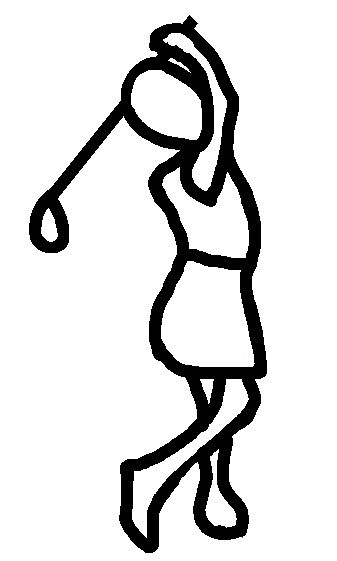                June 10,    9 am shot gun         Support Tracy area youth golf programs and the High school golf teams         Tracy and Mountain House residents play for ½ green fees                Tracy Chamber of Commerce members pay no green fees        ALL proceeds from green fees, donations and sponsorships will go to 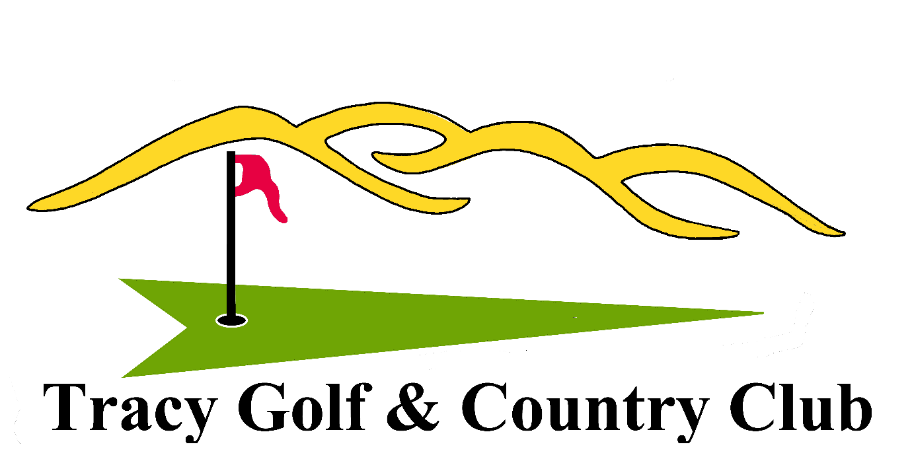                       Tracy youth golf programs and equipment                                                                                                                                                     50/50 Skinswww.tracycountryclub.com, 209-835-9463 Tournament or Hole or Youth sponsorships availableSponsorshipsYouth Sponsor$75 include Green fee, Cart, Skins entryHole Sponsors$150 include Green fees & Cart, Skins entry for twoTournament Sponsors$250 include Green fees, Carts and Skins entry for four players50/50 Skins ½ Skins prize money goes to winners½ Goes to the programsALL proceeds from green fees, donations and sponsorships will go to Tracy youth golf programs and equipment